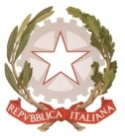 MINISTERO  DELL’ ISTRUZIONE, DELL’UNIVERSITÀ, DELLA RICERCAUFFICIO SCOLASTICO REGIONALE PER IL LAZIOLICEO SCIENTIFICO STATALE“TALETE”Roma 27/06/2018prot.n. 0002524/U-V.2AVVISO ISCRIZIONE CLASSI PRIME A.S. 2018/2019Si comunica agli interessati che sono disponibili n.8 posti aggiuntivi nelle classi prime,per alunni che abbiano conseguito al termine degli studi secondari di primo grado, nell’anno scolastico 2017/2018 una votazione di dieci (10) o dieci e Lode.La richiesta di iscrizione al Liceo Talete, firmata da entrambi i genitori dovrà essere consegnata a mano presso la Segreteria didattica, entro le ore 13;30 del 06.07.2018,corredata da una attestazione che comprovi la votazione di 10 o 10 e Lode conseguitaall’esame di Licenza Media.In caso di un numero di domande maggiore di 8 sarà data priorità agli alunni con 10 e Lode.Nel caso persistesse una situazione di due o più ex aequo sui posti disponibili, si procederà con il sorteggio.La presentazione del nulla Osta sarà successiva all’accoglimento della domanda di iscrizione.	Il Dirigente ScolasticoProf. Alberto Cataneo                                                                                  	                                        (Firma autografa sostituita a mezzo  stampa                                                                                                                           ai sensi dell’art. 3 comma 2 del d.lgs. n.39/1993)